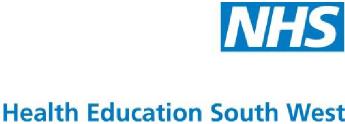 Severn Postgraduate Medical EducationMeeting of Mini School BoardHeld on Wednesday, 23 January 2013 (3.30 pm start) by Telephone Conference CallPresent:Robin While, ChairBill Irish, Director School of Primary Care Ian Kelham, Vice ChairLisa Wyatt-Jones, Lay Chair Representative1	Supervisor Approval/Re-Approval ApplicationsAll 10 GP educational supervisor (re)approval applications presented to the Mini School Board members were approved as were five of the six applications submitted for GP clinical supervisor approval or re-approval. However, with regard to Peter Saunders and his 12-month CS re-approval, it was decided that he would be granted 3-months re-approval under Chairman’s Action with his re-approval being brought before the April SB on 17 April 2013.Action: Jackie to notify all parties concerned regarding the outcome of the applications submitted and update Intrepid and GMC databases.PMN: Completed 25 January 2013.2	Chairman’s ActionsThree requests were received and granted by Robin since the October 2012 School Board and prior to this School Board and all were confirmed:Christopher Morton, White House Surgery, Glos.Approval sought for ES re-approval to be deferred from January to April 2013 School Board as a practice visit date could not be mutually agreed in readiness for the January School Board.Paul Hodges, Hucclecote Surgery, Glos.Approval sought for ES re-approval to be deferred from January to April 2013 School Board as a practice visit date could not be mutually arranged in readiness for the January School Board.Rachel Lambert, Ramsbury & Wanborough Practice, Wilts.Clinical supervisor approval sought with effect from 22 October – 30 November 2012 in order that Dr Lambert was able to cover for Ros Symon, ES, during a 4-week sabbatical and leave. Application will be submitted at April 2013 School Board meeting.Action: Jackie to update Intrepid and GMC databases. PMN: Completed 25 January 2013.3	GP Supervisor Resignations & RetirementsBath: Nicole Howse, CS, Grosvenor Place Surgery – January 2013.Bristol: Elizabeth Murphy, Easton Family Practice – November 2012.Bristol: Graham Rawlinson, Lodgeside Surgery – Easter/End March 2013. Wilts: Mark Kingston, Carfax Health Enterprise CIC, Swindon – End March 2013.Action: Jackie to send letters to all parties concerned on behalf of the School Board and update Intrepid database. The above retirements and resignations to be highlighted at the Full School Board in April 2013.4	Discussion regarding Grading Recommendation for GP Trainee Hospital Posts atWeston General Hospital.Further to Agenda Item 5.1.2 of the October 2012 SB minutes with regard to the situation with hospital posts at Weston General, the current situation can be summarised as follows: Action plan in place following visit from GMC, SHA and commissioners. Reservations have been expressed by both School of Medicine and of Primary Care at strategy of placing additional CMT trainees into acute rota. Davinder Sandhu will attend next SB. To be discussed at next meeting and with lay members beforehand at pre SB meeting. Lisa Wyatt-Jones confirmed that the non-execs remain unhappy with the use of these posts. The posts remain on the Deanery risk register.Action: Jackie to update Holly Hardy, APD Bristol. PMN: Completed 24 January 2013.5	Any Other BusinessNothing to report.6	Dates of forthcoming School Board meetingsThe date of the next Full School Board meeting is Wednesday, 17 April 2013. This will commence at 1.00 pm in the Blackwell Room, 1st Floor, Deanery House preceded by a buffet lunch at 12.30 pm.The date of the next Mini School Board meeting which will take place via telephone conference call in July 2013 will be decided at or after the April 2013 School Board meeting.